   Part 1 – (to be completed by Tutor/lecturer before the observation)   Part 2 – (observer to complete and to discuss with lecturer)   Part 3 – (Outcome) (Especially important if applying for Professional Accreditation with Advance HE)  Part 4 – (Observer to complete and to discuss with lecturer as necessary)Coventry University (DEC 2022)Management Led Teaching Observation FormDESIGNED FOR FACE TO FACE or Synchronous DELIVERY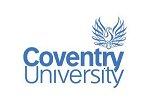 Tutor/Lecturer’s NameFaculty/School/Dept.Course TitleModule TitleLevelYearObservation DateObserver’s NameSession Type (e.g. lecture, seminar, tutorial, practical demo, other, etc.)Session Type (e.g. lecture, seminar, tutorial, practical demo, other, etc.)Reflection on previous observations (your reflections on your previous observation)Reflection on previous observations (your reflections on your previous observation)Reflection on previous observations (your reflections on your previous observation)Reflection on previous observations (your reflections on your previous observation)Session Purpose and Aims (a brief outline of the purpose of the session being observed and the student profile)Session Purpose and Aims (a brief outline of the purpose of the session being observed and the student profile)Session Purpose and Aims (a brief outline of the purpose of the session being observed and the student profile)Session Purpose and Aims (a brief outline of the purpose of the session being observed and the student profile)Session Learning Outcomes – (indication of what the lecturer expects the learner to be able to do by the end of the session i.e. knowledge, skills, understanding, etc.)Session Learning Outcomes – (indication of what the lecturer expects the learner to be able to do by the end of the session i.e. knowledge, skills, understanding, etc.)Session Learning Outcomes – (indication of what the lecturer expects the learner to be able to do by the end of the session i.e. knowledge, skills, understanding, etc.)Session Learning Outcomes – (indication of what the lecturer expects the learner to be able to do by the end of the session i.e. knowledge, skills, understanding, etc.)Observation Focus – (what aspects of your teaching would you like the observer to focus on and provide feedback?) Observation Focus – (what aspects of your teaching would you like the observer to focus on and provide feedback?) Observation Focus – (what aspects of your teaching would you like the observer to focus on and provide feedback?) Observation Focus – (what aspects of your teaching would you like the observer to focus on and provide feedback?) Please underscore as appropriatePlease underscore as appropriatePlease underscore as appropriatePlease underscore as appropriatePlease underscore as appropriate Preparation, planning and organisationExcellentGoodSatisfactoryPoorn/a Resources (appropriate for online delivery)ExcellentGoodSatisfactoryPoorn/a Technology (choice of platform and or technology appropriate for student group and content   delivery)ExcellentGoodSatisfactoryPoorn/a Session aims/objectives/outcomesExcellentGoodSatisfactoryPoorn/a Teaching methods and approaches employedExcellentGoodSatisfactoryPoorn/a Quality of the teaching/learning materialsExcellentGoodSatisfactoryPoorn/a Learner engagement, participation and interactionExcellentGoodSatisfactoryPoorn/a Delivery (style, pace, audibility, classroom presence/online presence)ExcellentGoodSatisfactoryPoorn/a Management of the learning experience (student integration and classroom management)ExcellentGoodSatisfactoryPoorn/a Delivery adapted to student groupExcellentGoodSatisfactoryPoorn/a Checking that learning is taking placeExcellentGoodSatisfactoryPoorn/a Evidence of inspirational/passionate classroom/online deliveryExcellentGoodSatisfactoryPoorn/aPlease refer to the following page(s) for comments on the observationPlease refer to the following page(s) for comments on the observationPlease refer to the following page(s) for comments on the observationPlease refer to the following page(s) for comments on the observationPlease refer to the following page(s) for comments on the observationPlease refer to the following page(s) for comments on the observationGeneral feedback - consider aspects such as appropriateness of level, is the content up-to-date, accurate use of examples, research-informed, lecturers' subject knowledge, etc.Strengths - identification of strengths and best practice, e.g. internationalisation, use of technology to enhance teaching, innovative practice, etc.Action Plan -  covering suggested areas for development to be addressed before the next Management Led teaching observation - (this should be jointly discussed and agreed by the observer and lecturer)Critical evaluation of the observation covering key aspects (this should be completed by the Tutor/lecturer)Teacher/ Lecturer’s Signature:                                                                                         DateObserver’s Signature                                                                                                        DateInstitutional Feedback for Actionquality of the equipment/platform provided for on-line teachingOpportunity identified to generate session for Academic Professional Development (i.e. best practice to share)